BUZZING PATTERNS(Please Print) Can you continue the patterns below?  Draw what comes next in the pattern.Can you create your own pattern?What can you use in your home to make a pattern?Can you spy any patterns in your home? 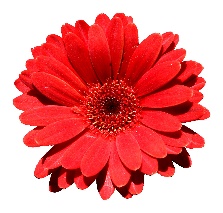 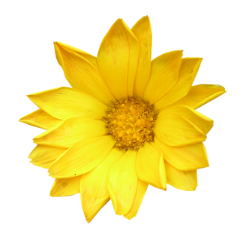 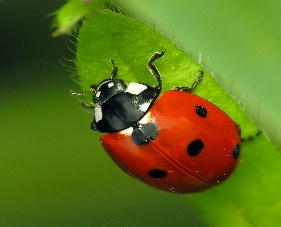 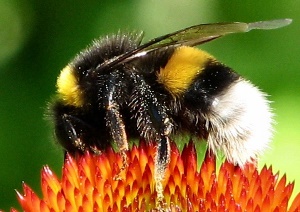 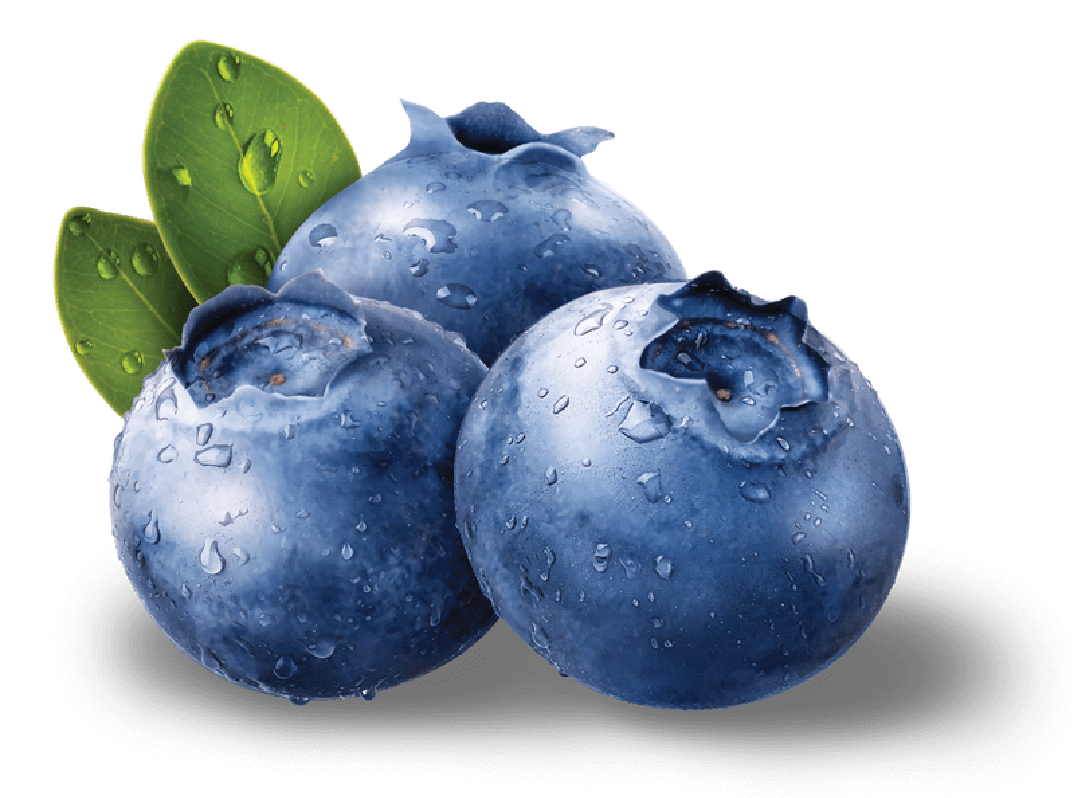 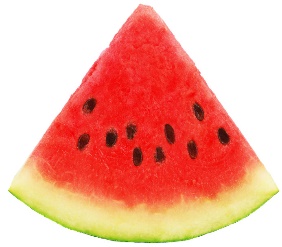 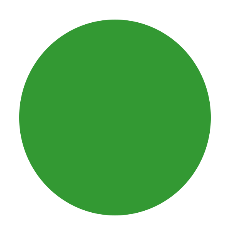 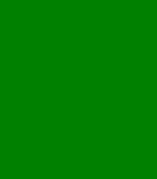 